Employment ApplicationApplicant InformationEducationReferencesPlease list two professional references.Previous EmploymentSpecial Skills/ Experience List any special skills/ experience:	  ______________________________________________________________________________________________________________________________________________________________________________________________________________________________________________________________________________________________________________________________________________________________________________________________________________________________________________________________________________________________________________________________________________________________________________________________________________________________________________________________________________________________________________________________________________________________________________________________________________________________________________________________________________________________________________________________________________________________________________________Disclaimer and SignatureI certify that my answers are true and complete to the best of my knowledge. If this application leads to employment, I understand that false or misleading information in my application or interview may result in my release.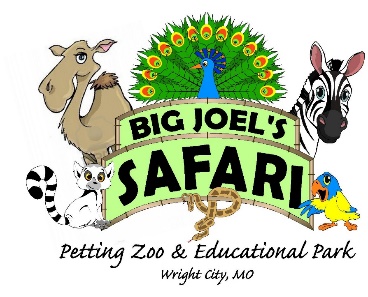 Big Joel’s Safari Petting Zoo & Educational Park Employee Application2022 Season  Full Name:Date:LastLastFirstFirstFirstM.I.Address:Street AddressStreet AddressStreet AddressStreet AddressStreet AddressStreet AddressStreet AddressStreet AddressApartment/Unit #CityCityCityCityCityStateStateStateZIP CodePhone:EmailPosition Applied for (please check one)  :Position Applied for (please check one)  :Safari Ambassador                 Safari Team Member                  Animal Care PositionSafari Ambassador                 Safari Team Member                  Animal Care PositionSafari Ambassador                 Safari Team Member                  Animal Care PositionSafari Ambassador                 Safari Team Member                  Animal Care PositionSafari Ambassador                 Safari Team Member                  Animal Care PositionSafari Ambassador                 Safari Team Member                  Animal Care PositionSafari Ambassador                 Safari Team Member                  Animal Care PositionSafari Ambassador                 Safari Team Member                  Animal Care PositionAre you a citizen of the ?Are you a citizen of the ?YESNOIf no, are you authorized to work in the U.S.?If no, are you authorized to work in the U.S.?YESNOHave you ever worked for this company?Have you ever worked for this company?YESNOIf yes, when?Have you ever been convicted of a felony?Have you ever been convicted of a felony?YESNOIf yes, explain:High School:Address:From:To:Did you graduate?YESNODiploma:College:Address:From:To:Did you graduate?YESNODegree:Other:Address:From:To:Did you graduate?YESNODegree:Full Name:Relationship:Company:Phone:Address:Full Name:Relationship:Company:Phone:Address:Company 1:Phone:Address:Supervisor:Job Title:Starting Salary:$Ending Salary:$Responsibilities:From:From:To:Reason for Leaving:Reason for Leaving:Reason for Leaving:May we contact your previous supervisor for a reference?May we contact your previous supervisor for a reference?May we contact your previous supervisor for a reference?May we contact your previous supervisor for a reference?May we contact your previous supervisor for a reference?May we contact your previous supervisor for a reference?YESNO__________Company 2:Phone:Address:Supervisor:Job Title:Starting Salary:$Ending Salary:$Responsibilities:From:To:Reason for Leaving:Reason for Leaving:Reason for Leaving:May we contact your previous supervisor for a reference?May we contact your previous supervisor for a reference?May we contact your previous supervisor for a reference?May we contact your previous supervisor for a reference?May we contact your previous supervisor for a reference?YESNOSignature:Date: